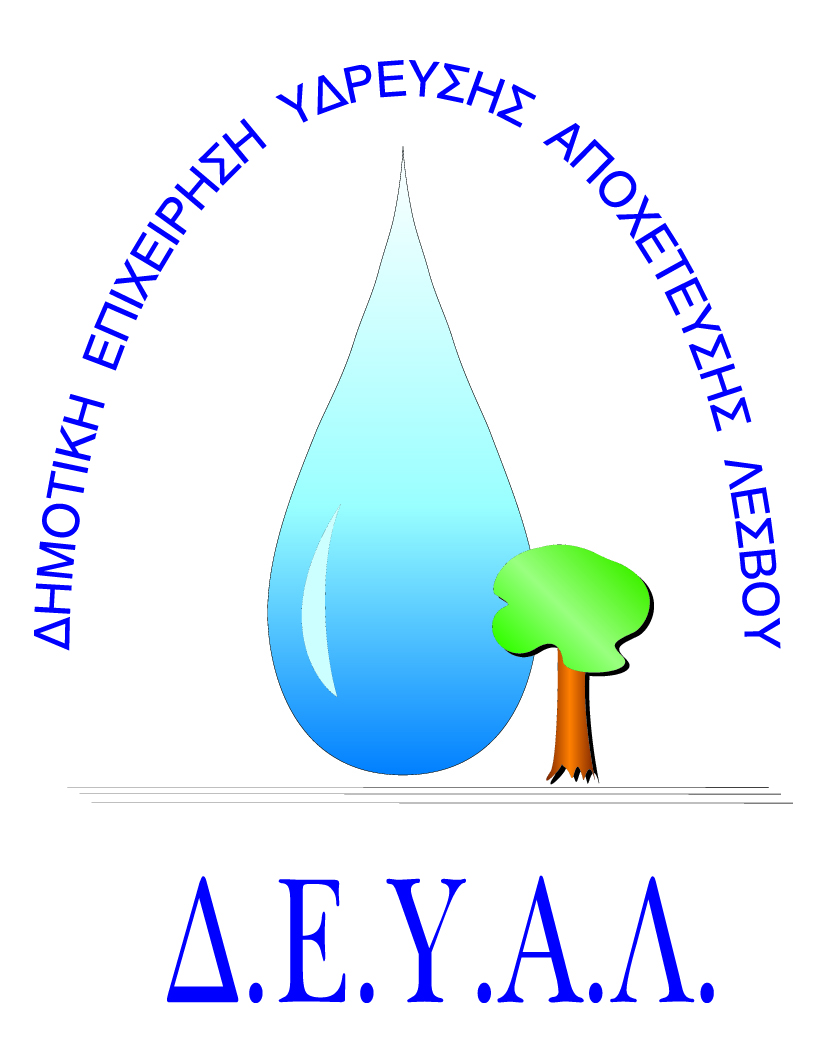 ΔΗΜΟΤΙΚΗ ΕΠΙΧΕΙΡΗΣΗ                                                               Ημερομηνία: 21-08-2020ΥΔΡΕΥΣΗΣ ΑΠΟΧΕΤΕΥΣΗΣ                                             ΛΕΣΒΟΥ                                                                                                          Προς                                                                                                          Δ.Ε.Υ.Α. ΛέσβουΕΝΤΥΠΟ 1 - ΟΙΚΟΝΟΜΙΚΗ ΠΡΟΣΦΟΡΑ	Προς Υπογραφή Προσφέροντος ή Εκπροσώπου του……………………………………………………… Όνομα υπογράφοντος……………………………………………….Αρ. Δελτίου Ταυτότητας/ΔιαβατηρίουΥπογράφοντος………………………………………………..Ιδιότητα υπογράφοντος……………………………………………… ΘΕΜΑ:   Προμήθεια και εγκατάσταση υποβρύχιου αντλητικού συγκροτήματος στην Τ.Κ. Παππάδου. Αρ. πρωτ.: 9327/21-08-2020Α/ΑΠΟΣΟΤΗΤΑΠΕΡΙΓΡΑΦΗΤΙΜΗ ΜΟΝ. ΚΟΣΤΟΣ11100m100m100m2100mΑντλητικό συγκρότημα σύμφωνα με τις συνημμένες τεχνικές προδιαγραφές(βάθος γεώτρησης 75μ.).Σωλήνα  PE Φ63 16atm Καλώδιο 4Χ4 Καλώδιο 2Χ1,5  Ηλεκτρόδια Συρματόσχοινο ανοξείδωτο 8mm21Παροχή υπηρεσιών για την ανέλκυση παλαιού, καθέλκυση νέου αντλητικού, συνδέσεις υδραυλικές & ηλεκτρολογικές, θέση σε λειτουργία.ΚΑΘΑΡΗ ΑΞΙΑΚΑΘΑΡΗ ΑΞΙΑΚΑΘΑΡΗ ΑΞΙΑΚΑΘΑΡΗ ΑΞΙΑΦΠΑ…..%ΦΠΑ…..%ΦΠΑ…..%ΦΠΑ…..%ΣΥΝΟΛΟΣΥΝΟΛΟΣΥΝΟΛΟΣΥΝΟΛΟ